Guía N°11 Artes Visuales 3ro Medio:Entorno Cotidiano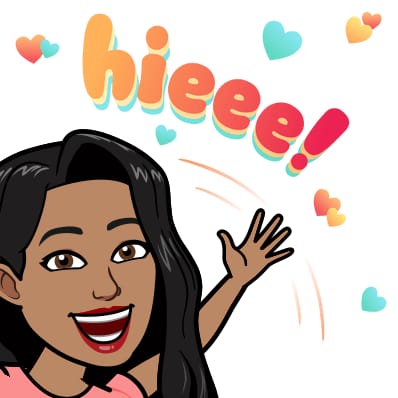 Querido y querida estudiantes espero que esta semana te encuentres muy bien junto a tu familia, quisiera enviarte en esta ocasión un abrazo desde la distancia lleno de mucho cariño y ánimo.En las últimas guías, trabajamos con el concepto de entorno cotidiano, vimos obras de diversos artistas que trabajaron con esta temática y en esta ocasión observaremos más en detalle el trabajo de Vincent Van Gogh.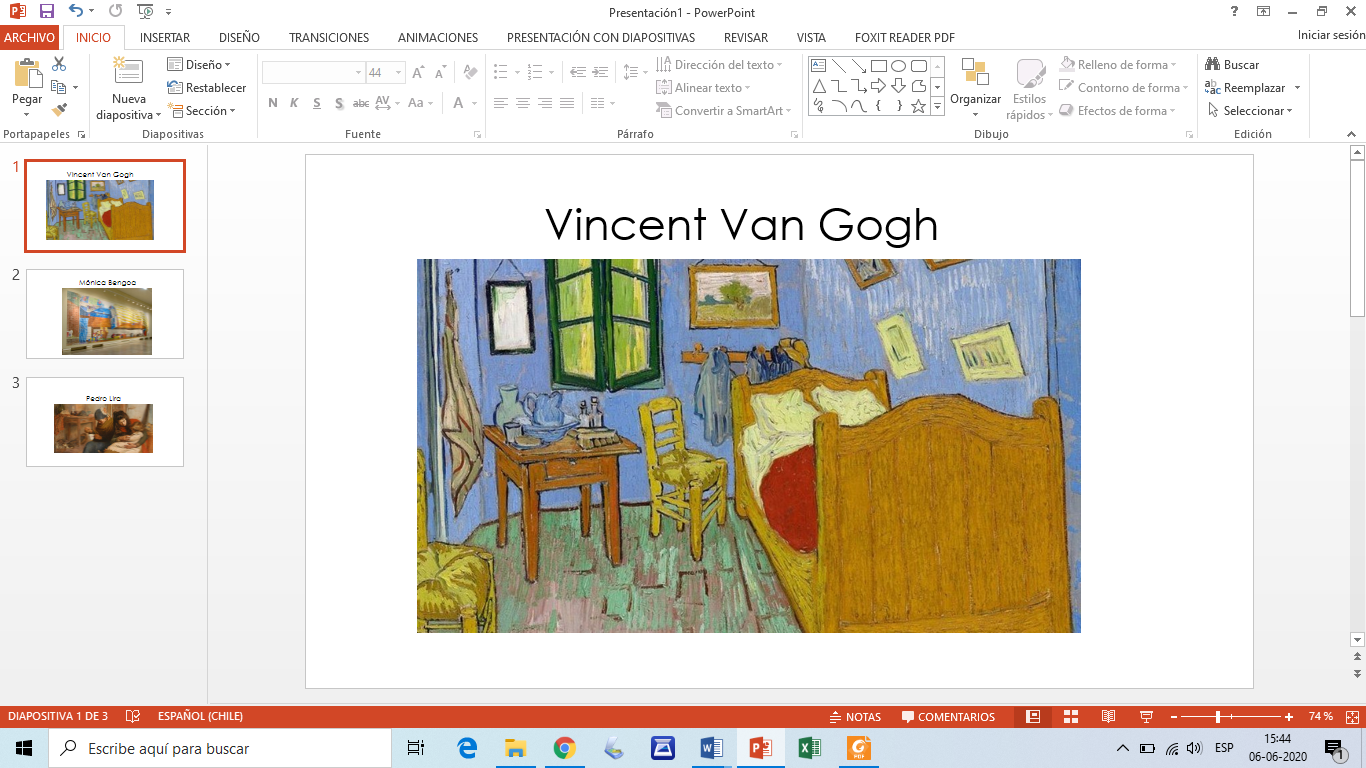 Ficha TécnicaTítulo: 	El dormitorio de ArlésAño:		1888Técnica:	Óleo sobre lienzoEstilo:		PostimpresionismoTamaño:	70.5 cm × 90 cmAnálisisEl cuadro representa el dormitorio de Van Gogh de la Place Lamartine en Arlés, Bocas del Ródano, Francia, conocida como la Casa Amarilla. Era la primera habitación propia que tenía Van Gogh.​ En ella estuvo en 1888-1889. Lo pintó antes de la llegada a Arlés de Paul Gauguin, amigo del artista: el encuentro habría hecho nacer luego un círculo artístico.La puerta a la derecha se abría a la planta superior y la escalera, la puerta de la izquierda servía para la habitación de invitados que preparó para Gauguin. Sobre la pared del frente se abría una ventana, por encima de una mesita, ligeramente descentrada. Esta ventana daba a la Place Lamartine y sus jardines públicos. Pero el panorama más allá de la ventana no puede verse. La habitación no era rectangular sino trapezoidal, con un ángulo obtuso en la esquina izquierda de la pared frontal y un ángulo agudo en la derecha.​ Van Gogh evidentemente no dedicó mucho tiempo a este problema, simplemente indicó que allí, de alguna manera, había una esquina.Es un alojamiento modesto, con poco mobiliario, hecho de madera de pino: una cama a la derecha, un perchero, dos sillas, una mesilla de madera en el ángulo y cuadros en las paredes.Una fuerte perspectiva, con la típica leve torsión, propia del autor, refleja sus ideas sobre la pintura.Actividad:	A partir de tu propio dibujo del entorno cotidiano solicitado en la guía anterior, realiza una descripción del lugar tomando como ejemplo el análisis de la obra “El dormitorio de Arlés” 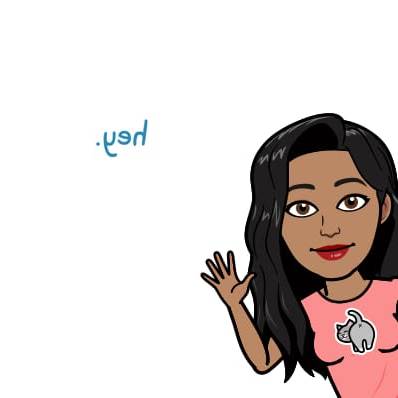 Si tienes dudas y/o preguntas escríbeme a arozas@sanfernandocollege.cl contesto los correos de lunes a viernes de 15:00 a 18:00 hrs. Recuerda SIEMPRE especificar tu nombre, apellido y curso junto a tu pregunta.NombreNombreNombreCursoFechaFecha3ro medio D ESemana 30 de junio al 03 de julio de 2020Semana 30 de junio al 03 de julio de 2020ContenidosObjetivos de AprendizajesHabilidadesEntorno CotidianoOA 2: Expresar ideas, emociones y sentimientos, a partir de formas percibidas en la observación sensible del entorno cotidiano, evaluando los trabajos realizados en función de sus características visuales, expresivas, creativas, técnicas y por la capacidad de perseverar en los procesos de investigación.Reconocer – Aplicar - Crear